Según lo dispuesto en el Art. 21 de la Ley 9.379 y art. 9 de la Ley 18.331, solicitamos su autorización para utilizar las imágenes registradas durante las charlas y/u otros eventos que nuestra institución imparte con fines educativos.Autorizo a registrar la imagen y voz del menor a mi cargo concediendo a la Dirección General de Educación Técnico Profesional, los derechos para que sean exhibidas en cualquier medio en el que se decida difundir las mismas, con fines meramente informativos y educativos.Fecha: __________________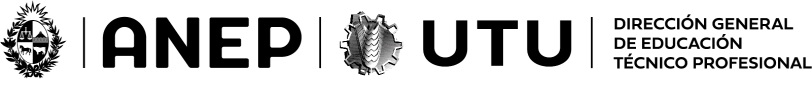 AUTORIZACIÓN PARA UTILIZACIÓN DE IMAGENPERSONAS MENORESREPRESENTANTEAPELLIDOS:NOMBRES:C.I:TELÉFONO:MENORAPELLIDOS:NOMBRES:C.I: